Check-out Kapitel IV1	Rechnen mit FlächeneinheitenBerechne.d)			e)	
f)		g)	
h)			i)	2	Flächeninhalte und Umfang von Figuren berechnena)	Berechne den Flächeninhalt und Umfang des Rechtecks mit den Seitenlängen 6 cm und 3 cm. 3	MaßstabFülle die fehlenden Felder der Tabelle aus. Check-out Kapitel IV, S 1301	a)	14 dm2			b)	350 cm2			c)	34 m2
d)	1 700 000 m2			e)	800 a			f)	
g)		h)		i)	2	a)	;  
b)	
c)	3IV Flächen 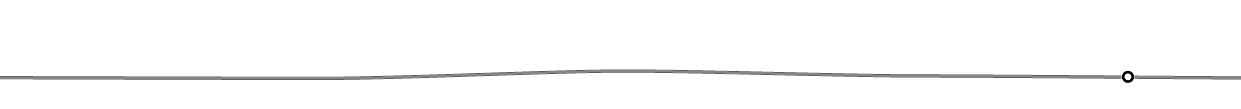 Checkliste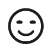 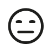 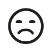 Lerntippszum Nacharbeiten1.Ich kann Flächeneinheiten umrechnen und mit ihnen rechnen.Beispiele auf Seite 140Seite 141: A6 – A9 
Seite 142: A16, A17, A21
Seite 159: A2 und A32.Ich kann Flächeninhalte von Rechtecken und rechtwinkligen Dreiecken und den Umfang von Figuren berechnen.Beispiel 1 auf Seite 144,
Merkkasten auf Seite 148,
Beispiel 1 auf Seite 151Seite 145: A1 – A3 
Seite 149: A1 – A3
Seite 152: A1 – A3
Seite 159: A4 und A53.Ich kann mit Maßstäben rechnen.Beispiel 1 auf Seite 156Seite 156: A1 und A2
Seite 159: A8a)	b)	c)	b)	Berechne den Flächeninhalt und Umfang des Dreiecks. Miss dazu benötigte Streckenlängen in der Zeichnung.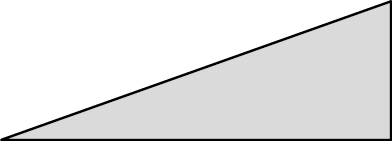 c)	Berechne den und Umfang des Vierecks. Miss dazu benötigte Streckenlängen in der Zeichnung. 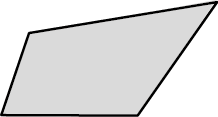 Länge auf der Karte20 cm12 dm56 cmLänge in Wirklichkeit45 mm14 mmKarte im Maßstab1 : 200 00030 : 11 : 5 000 000IV Flächen LösungenLänge auf der Karte20 cm135 cm12 dm56 cmLänge in Wirklichkeit40 km45 mm6000 km14 mmKarte im Maßstab1 : 200 00030 : 11 : 5 000 00040 : 1